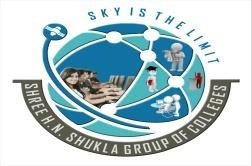 Placement- SECOND YEAR	Time- 70 hours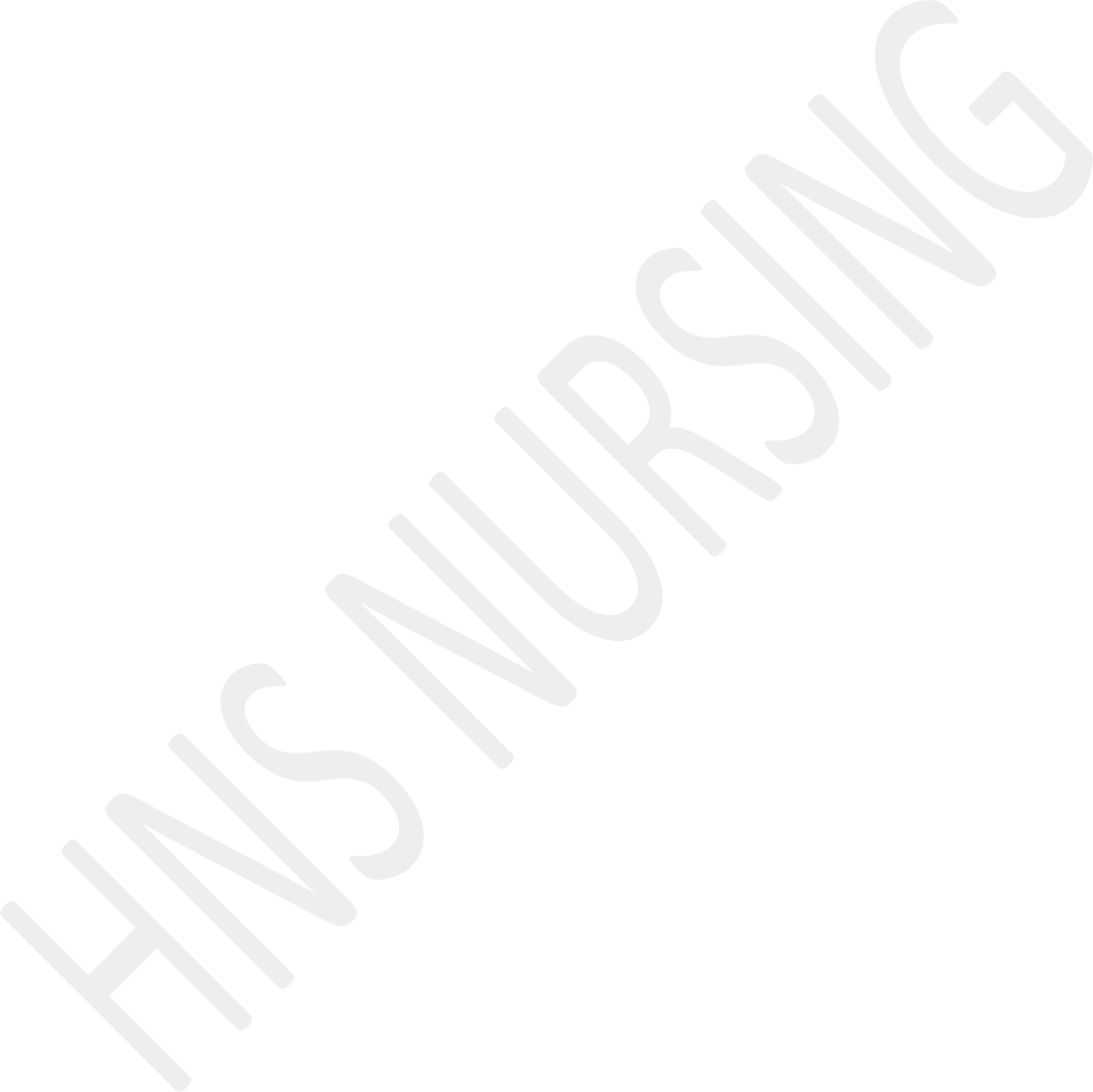 Course Description:-This course is designed to help students develop the concept of mental health and mental illness, its causes, symptoms, prevention, treatment modalities and nursing management of mentally ill for individual, family and community.General Objective:-Upon completion of this course, the students shall able to:Describe the concept of mental health and mental illness and the emerging trends in psychiatric nursing.Explain the causes and factors of mental illness, its prevention and control.Identify the symptoms and dynamic of abnormal human behavior in comparison with normal human behavior.Demonstration a desirable attitude and skills in rendering comprehensive nursing care to the mentally ill.Total Hours - 70Placement- SECOND YEAR Time – 320 hrs (8 weeks)Internship 96 hrs (2 weeks)Unit.Learning ObjectivesContentHr.TeachingLearning ActivitesMethods of AssessmentIDescribe the concept of mental health and mental illness in relation to providing comprehensive care to thepatients.IntroductionConcept of mental health and mental illnessMisconceptions related to mental illnessPrinciples of Mental Health nursingDefinition of terms used in psychiatryReview of defense mechanismsMental Health Team5Lecture cum discussionStructured discussionGroup interactionShort answers Objective typeIINarrate the historical development of Psychiatry and psychiatricnursing.History of PsychiatryHistory of Psychiatric Nursing - India and at international levelTrends in Psychiatric NursingNational mental health programme4Lecture cum discussionShort answer Objective typeIIIDescribe mental health assessmentMental Health AssessmentPsychiatry history takingMental status examinationInterview technique4Lecture cum discussionDemonstrationShort answerObjective typeReturn DemonstrationUnit.Learning ObjectivesContentHr.TeachingLearning ActivitesMethods of AssessmentIVDescribe therapeutic relationshipDemonstrate skills in process recordingTherapeutic nurse-patient relationship: a) Therapeutic nurse patient relationship:Definition, components and phases,Importanceb) Communication skills Definition elements, types, factors influencing communication, barriers (therapeutic impasse)5Lecture cum discussionsRole playVideosDemonstrationof process recordingShort answersReturn demonstrationVList various mental disorders and describe their mental and psychiatric and nursing management.Mental Disorders and Nursing InterventionsPsycho-Pathophysiology of human behaviorEtiological theories (genetics, biochemical, psychological etc)Classification of mental disorders.Disorders of thought, motor activity, perception, mood, speech, memory, concentration, judgmentPrevalence, etiology, signs and symptoms, prognosis, medical and Nursing managementPersonality & types of personality related to psychiatric disorderOrganic mental disorders: Delirium,DementiaPsychotic disorders:Schizophrenic disordersMood (affective) disorders: Mania depression, Bipolar affective disorders(BPAD)Neurotic disorders: Phobia, anxiety disorders,obsessive compulsive disorders, depressive neurosis, conversion disorders, dissociative reaction, psychosomatic disorders, post traumatic stress disorderSubstance use and de-addiction: alcohol, tobacco and other psychoactive substanceChild and adolescent psychiatric disorder;Sleep disorderEating disordersSexual disorders25Lecture cum discussionsCase studyCase PresentationProcess recording VideosRole playsField visits- De- addiction centers, AlcoholAnonyms group, Adolescent clinics, Child guidance centers etcShort answers Essay types Case StudyCase Presentationk) Nursing Management: Nursing process and process recording in caring for patients with various psychiatric disordersUnit.Learning ObjectivesContentHr.Teaching Learning ActivitesMethods of AssessmentVIDescribe the Bio– psychosocialBio – Psycho & Social TherapiesPsychopharmacology – Definition, classification of drugs antipsychotic, Antidepressant, antimanic, antianxiety agents, anti parkinsonsPsychosocial therapies – individual therapies, group therapy, behavior therapy, occupational therapy, family therapy, melieu therapyRole of nurse in these therapies.Somatic therapy – Electro Convulsive Therapy, insulin therapy,Role of nurse in these therapies.12Lecture cum discussionsShort Answerstherapies andBio – Psycho & Social TherapiesPsychopharmacology – Definition, classification of drugs antipsychotic, Antidepressant, antimanic, antianxiety agents, anti parkinsonsPsychosocial therapies – individual therapies, group therapy, behavior therapy, occupational therapy, family therapy, melieu therapyRole of nurse in these therapies.Somatic therapy – Electro Convulsive Therapy, insulin therapy,Role of nurse in these therapies.Essay typesexplain the roleBio – Psycho & Social TherapiesPsychopharmacology – Definition, classification of drugs antipsychotic, Antidepressant, antimanic, antianxiety agents, anti parkinsonsPsychosocial therapies – individual therapies, group therapy, behavior therapy, occupational therapy, family therapy, melieu therapyRole of nurse in these therapies.Somatic therapy – Electro Convulsive Therapy, insulin therapy,Role of nurse in these therapies.Seminarof the nurseBio – Psycho & Social TherapiesPsychopharmacology – Definition, classification of drugs antipsychotic, Antidepressant, antimanic, antianxiety agents, anti parkinsonsPsychosocial therapies – individual therapies, group therapy, behavior therapy, occupational therapy, family therapy, melieu therapyRole of nurse in these therapies.Somatic therapy – Electro Convulsive Therapy, insulin therapy,Role of nurse in these therapies.VideosReturndemonstrationBio – Psycho & Social TherapiesPsychopharmacology – Definition, classification of drugs antipsychotic, Antidepressant, antimanic, antianxiety agents, anti parkinsonsPsychosocial therapies – individual therapies, group therapy, behavior therapy, occupational therapy, family therapy, melieu therapyRole of nurse in these therapies.Somatic therapy – Electro Convulsive Therapy, insulin therapy,Role of nurse in these therapies.DemonstrationQuizBio – Psycho & Social TherapiesPsychopharmacology – Definition, classification of drugs antipsychotic, Antidepressant, antimanic, antianxiety agents, anti parkinsonsPsychosocial therapies – individual therapies, group therapy, behavior therapy, occupational therapy, family therapy, melieu therapyRole of nurse in these therapies.Somatic therapy – Electro Convulsive Therapy, insulin therapy,Role of nurse in these therapies.Field visits- Rehabilitation centre, Day care centresDrug studyBio – Psycho & Social TherapiesPsychopharmacology – Definition, classification of drugs antipsychotic, Antidepressant, antimanic, antianxiety agents, anti parkinsonsPsychosocial therapies – individual therapies, group therapy, behavior therapy, occupational therapy, family therapy, melieu therapyRole of nurse in these therapies.Somatic therapy – Electro Convulsive Therapy, insulin therapy,Role of nurse in these therapies.Role playsVIIDescribe the concept of preventive community mental health services.Enumerate the nurse’s role in Nationalmental healthprogrammeCommunity Mental HealthConcept, importance, scopeAttitudes , Stigma and discrimination related to the mentally illPrevention of mental illness(Preventive Psychiatry) during childhood, adolescent, adult hood and old age.Community Mental Health Services.Role of Nurse in national mental health programme and Psychiatric care in Community5Lecture cum discussion Role playVideosShort answers Essay type AssignmentVIIIExplain different psychiatric emergencies and theirmanagement Demonstrate skills in crisisinterventionPsychiatric Emergencies and Crisis InterventionTypes of Psychiatric emergencies: Over Active, under active patient, Violent behaviour,Suicide, adverse drug reactions, withdrawal symptoms, Acute psychosis etcCrisis and its intervention: AIDS, Adolescent Crisis5Lecture cum discussion VideosRole plays DemonstrationShort answers Objective Type Essay typeIXDescribe the legal aspects to be kept in mind in the care of mentally ill patients.Forensic Psychiatry / Legal Aspects a)India Lunatic Act 1912Narcotic Drugs and psychotropic Act 1965, 1985Mental Health Act 1987, 2014Admission and discharge proceduresStandards of psychiatric nursing practice.Rights of Mentally ill patientsLegal responsibilities in the care of mentally ill patients.5Lecture cum discussionsDemonstrationShort answers Essay type Objective QuizAreasDurationObjectivesSkillAssignmentsAssessment methodsPsychiatric OPD3 weeksAssess patients with mental health problemsObserve and assist in therapiesCounsel and educate patients, and familiesHistory takingPerform mental status examinationAssist in pyschometric assessmentObserve and assist in therapiesTeach patients and family membersHistory taking-1Mental status examination-2Observation report of OPD-1Assess performance with	rating scaleAssess each skill with checklistAssessment of observation reportCompletion of	activityrecordChild guidance clinic1 weekAssessment of children with various mental health problem’sCounsel and provide health education for children, families and significantothersHistory takingPerform mental status examinationObserve and assist in therapiesHealth education of family members and significant othersCounsel family members and significant othersObservation report of child guidance clinicAssess performance with	rating scaleAssess each skill with checklistAssessment of observation reportInpatient ward6 weeksAssess patientswith	mental health problemsProvide nursing care for patients with	variousmental health problemsHistory takingPerform mental status examinationObserve and assist in therapiesProvide nursing care to the mentally ill patientHealth educate family members and significant othersAssess & give nursing care to 2-3 patients with various mental disordersHistory taking-1Mental status examination-2Case study-1Care plan -1presentation-1Process recording-2Maintain drug bookAssess performance with	rating scaleAssess each skill with checklistAssessment of the case study,	case presentation,	process recording and		care plan